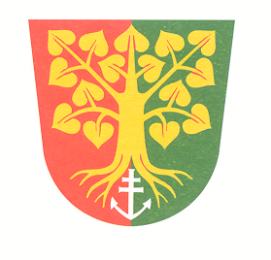     OBECNÍ  ÚŘAD   LIPŮVKAInformace  ke změnám rozpočtu:dle vyhlášky o rozpočtové skladbě § 16 zákona o rozpočtových pravidlech územních rozpočtů platné od 1.1.2022 se mění v rozpočtu pol. 1340 – Poplatek za provoz,shromažďování a odstraňování odpadu na pol. 1345 . Mění se číslo položky, ale objem na ní se nemění.Lipůvka,dne 20.1.2022                                                       Ing. Ivo Pospíšil                                                                                              starosta obceObec Lipůvka, Lipůvka 146, PSČ 679 22, IČ 00280569, tel/fax 516 431 528, e-mail obecniurad@lipuvka.eu,IDDS g53bc2x, bankovní spojení KB Blansko 3722631/0100 www.lipuvka.eu